	Evaluation of Hazards 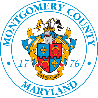 PART I: Identified HazardsHas the frequency of occurrence, magnitude of impact, and/or geographic extent changed in your community?PART II: Potential New HazardsShould any of these hazards not previously profiled, be included in the Risk Assessment – meaning they have the potential to negatively affect your community and require a focused mitigation efforts? Community/Organization:Name and Title:Identified Hazards(2018 HMP)NC=No Change  I=Increase D=DecreaseComments (Provide input for any hazards marked I or D)Natural HazardsNatural HazardsNatural HazardsSevere Storm/ThunderstormWinter Storm Extreme HeatWildfireFloodingHurricane/Tropical Storm Water Shortage/DroughtTornado EarthquakeLand Subsidence/KarstTechnological HazardsTechnological HazardsTechnological HazardsHazardous MaterialsDam FailureOther HazardsNoYesComments(Provide input for any hazard marked “Yes”)Natural HazardsNatural HazardsNatural HazardsErosionExtreme ColdHailstormHigh WindLandslide LightningRockfallSea Level RiseVolcanoOthers?Technological Hazards (Man-Made) Technological Hazards (Man-Made) Technological Hazards (Man-Made) Technological Hazards (Man-Made) Civil DisturbanceCyberattack/Cyber RiskPandemicIndustrial/Nuclear Transport AccidentsUrban Fire and Explosion Utility Interruption/FailureNatural Gas/Other ExplosionsOil/Other Environmental ContaminationsWar and Criminal ActivityBuilding Collapse - Insufficient Supports during Construction/Renovation, Corrosion/Deterioration, Overload of Structural ElementsOthers?